Companion ClassChallenge Sunday (11.00 – 12.00) 25/10/2020PrayerProgramTheme: The race of my life! Bible Experience/ Physical Fitness and Health Resource requirements: Bible, pen, pencil, ruler, eraser, paper or pad.The objective of this session is to enable each Companion who participates, in this program and by the end of this session they have understood 1 Corinthians 9:24 -27 along with completing the set tasks. Part 1 – Understand The Power textPart 2 – Answer 5 questions Part 3 - Group discussion on smokingPart 4 – Answer 10 questionsPart 5 - Create a personal exercise and spiritual chartIce breaker: No e-Swords up - find the following text, the first Companion who finds the text, is the one who starts reading. Text to be shared before bibles is opened, four rounds.1 Corinthians 6:19-20 –  b) 1 Kings19:20 c) 2 Timothy 4:7 d) Jeremiah 12:5Five minutes exercise: 1 minute – Jogging on the spot1 minute - Stretching (Reach up 30 seconds and touch your toes 30 seconds)1 minute – Squats1 minute – Knee Raises1 minute – Star JumpsPart 1 - Pre Camp Reading 1 Corinthians 9:24-27 ICB 24) You know that in a race all the runners run. But only one gets the prize. So run like that. Run to win!25) All those who compete in the games use strict training. They do this so that they can win a crown. That crown is an earthly [corruptible] thing that lasts only a short time. But our Crown will continue forever [incorruptible].26) So I do not run without a goal. I fight like a boxer who is hitting something – not just the air.27) It is my own body that I hit, I make it my slave. I do this so that I myself will not be rejected after I have preached to others. Own version ok!Part 2 - The race for life!	Questions:What is the race we Pathfinders are running according to this text? Answer: Does this race have only one winner? Answer: Are we all running for one prize and if so what is this prize? Answer:      4. In the two races described in this text, a) Which crown is corruptible? Answer:  b) Which Crown is incorruptible? Answer:Is there a difference(s) between the two races? {List the differences.} You have an option to state that you see no differences.List AList BPart 3 - What is Physical fitness?Why do our bodies need regular exercise?Exercising regularly lowers a person's risk of developing some diseases including obesity, type 2 diabetes, and high blood pressure. Exercise can help keep your body at a healthy weight. Exercise can help a person age well.All the above.Are there any positives of Smoking? (Yes / No / Do not know?)What can result from someone smoking?Tobacco is the only product sold legally that will kill half of all the people who use it – even though they’re using it just as the manufacturer recommends.People who smoke long term have a 50% chance of dying from a smoking-related disease.Smoking one cigarette can take 11 minutes off your life– that’s 14 days gone from smoking only 5 cigarettes a day over 1 year!For every person that dies from smoking, there are 20 other smokers who suffer from a smoking-related illness.Smoking can reduce the chances of having a baby later in life. For boys, this means having fewer sperm and problems having sex. For girls, it can mean trouble with becoming pregnant and dangers to the baby.There is no healthy way to smoke tobacco. Long-term risks include cancer, heart disease and lung disease, and smoking just a few cigarettes can drain someone’s energy, reduce their fitness and concentration, and give them yellow teeth and bad breath.Task: Write an individual Pledge to abstain from the use of tobacco.Who is your pledge toYour commitmentYour intentionIn whose NamePart 4  Train your faith.What happens when you only exercise one arm and not the rest of your body? When you exercise only one arm it alone gets stronger, the rest of my body starts to get weak and unused muscles waste away as I eat body stores what it cannot use as fat and my body become corrupted.Is only exercising one arm the same as only exercise one aspect of our faith? Exercising one part of my body is the same as exercising one part of my faith, if I do not nurture my faith it cannot grow to be strong, health and with my faith exercise, my character is forms as does my trust and obedience to God ‘the author and finisher of my faith’.As a Christian how do we exercise our faith?We exercise our faith with prayer, bible study, worship and seeking a relationship through trusting in Jesus, also serving others.What are the resources we use to build our faith?Mission outreach, evangelism, serving others, trust in Jesus etc... and what we said in 3.Read Hebrews 12:2, what does this verse tell us about our faith?Jesus is the author and finisher of our faith and He died for us on the cross.What would be your main diet as a Christian?Serving  God, others and sharing the GospelBible studyPrayerWorship and praise of the living GodHow do we avoid injuries from sin?Obedience to GodTrust in JesusFellowship with fellow believersPrayerBible studyWhat does the Sabbath provide us with?Time in communion with God and fellow believersWorship/Thanks givingPrayerRest from daily work and indulging pleasures, a Spiritual time for reflectionWhat should we not use the Sabbath for?Sleeping after a busy weekA time for worldly entertainmentA time to catch up on chores or vices What is the prize in the second race?A crown, a heavenly prize one of life eternal with God the FatherPart 5 Preparation and trainingMake a list of the type of activities and tools Christians and Pathfinders use when they are involved in preparing and training for physical and spiritual health. Included in a physical program a list activities you can do and in the spiritual list noting what you are involve in or want to develop and improve.COUNCELLOR DERICKTO BE COMPLETED BY THE COMPANIONS:Counsellor/ Presenter:  Derick Sergeant  Signed:                                                  Date: 25/10/20I confirmed that Companion Named has evidence of attendance having participating in session and has memorised verses and can demonstrate I have understood it: Name:Pathfinders signed:Counsellor/ Club Director signed: (as seen in folder) NEWSTARTThe NEWSTART Lifestyle Program is based on 8 simple points. As you will experience, each bears its part to giving complete health.Uncle told a story of how trust can make you happy; consider what the other can do.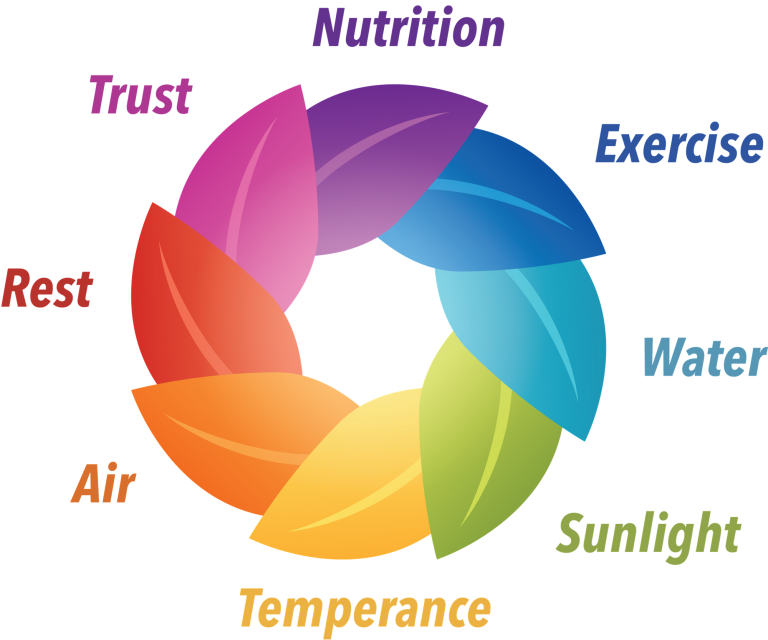 PhysicalI do this activity?SpiritualI do this activity?Exercise planI attend a Gym - Mon (Stretching)/Tue (Abs)/ Wed (Abs) 30mins classPrayer life – I pray when I wake, go to bed and intermittently throughout the day every day.Running/walkingI walk to work ½ mile to and again from and at work. 3 day’s Do not run often.WorshipI participate in some form of Wednesday, Friday and Sabbath Prayer, Praise and Worship + irregular Personal worshipFootball/NetballNoBaptismYes (2006)Swimming/BadmintonI enjoy swimming and badminton but cannot access currently due to lockdown..Bible/ studyAs I prepare for children’s Sabbath school lesson I study Primary/PowerPoint lessons alongside the bible. No regular personal bible study.Stretching/Cardio- Aerobic/Strength/BalanceNeed a planFaith – JesusYes/ OngoingWarm upYesMission/ EvangelismNot structured or regular I want to do more.Sit up/ Press upsYesHoly Spirit	Want to receive an out pouring daily.Healthy/ DietSometimes I eat healthy. Vegetarian (still eat eggs and cheese)Sharing my faith with others.Yes/ Accidental but want it to be deliberate.Rest and SleepWork nights so irregular sleep patterns and eating habit. Need to improve both. 3 - 7 hour’s sleep and rest a day, average 38 hours a week (require 54)Serving your CommunityYes – mainly church but could do more in Peterborough.PhysicalI do this activity?SpiritualI do this activity?ExercisePrayer – Running/ Walking/CyclingWorship -Football/Netball/OtherBaptismSwimming/Yoga/TychyBible/ study or readingSit up/ Press upsFaithStretching/Cardio- Aerobic/Strength/BalanceMission/EvangelismWarm up/Cool downHoly SpiritHealthy/ DietSharing my faith with others.Rest/ SleepServing your Community